National Association of Wheat Growers BackgrounderAbout NAWGSince 1950, the National Association of Wheat Growers (NAWG) has been the primary representative in Washington D.C. for wheat growers. Today, NAWG works with a team of 21 state wheat grower organizations to benefit the wheat industry at state and national levels. From their offices in the Wheat Growers Building on Capitol Hill, NAWG’s staff members are in constant contact with state association representatives, NAWG grower leaders, Members of Congress, congressional staff, and various government agencies, most notably the U.S. Department of Agriculture. Contacting StaffNAWG staff members can be contacted by phone at 202-547-7800 or at the e-mail addresses listed on their individual bios. Chandler Goule - Chief Executive Officer, cgoule@wheatworld.orgIn his capacity as CEO, Chandler oversees the implementation of the strategic direction of the organization. He also acts as the main point of communication between the NAWG Executives Officers, Board of Directors, State Grower Associations, and staff. Additionally, Chandler serves as Executive Director of the National Wheat Foundation, 501(c)3 non-profit organization, whose role is to advance the wheat industry through strategic research, education and outreach collaborations. For Chandler’s complete biography, visit www.wheatworld.org/about-us/staff/chandler-goule 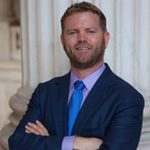 Josh Tonsager - Vice President of Policy and Communications, jtonsager@wheatworld.orgAs VP of Policy and Communications, Josh leads and coordinates wheat policy efforts for the entire organization and acts as chief of staff to the NAWG team. For Josh’s complete biography, visit www.wheatworld.org/about-us/staff/josh-tonsager. 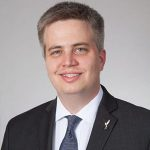 Craig Berning - Government Relations Representative, cberning@wheatworld.org 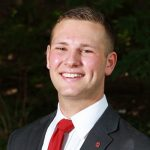 As NAWG’s government relations rep., Craig is responsible for supporting the policy team and providing research on NAWG’s policy priorities. Berning works mostly on issues regarding farm bill, tax policy infrastructure, rural development and immigration. For Craig’s complete biography, visit www.wheatworld.org/about-us/staff/craig-berning.  Keira Franz - Environmental Policy Advisor (Franz Consulting, LLC),  kfranz@wheatworld.orgFranz is a policy advisor to NAWG on conservation, environmental and agricultural policy issues. For Keira’s complete biography, visit www.wheatworld.org/about-us/staff/keira-franz. 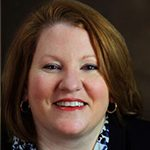 Molly O’Connor - Biotech, Food and Trade Policy Advisor (OFW Law), moconnor@wheatworld.org As a Government Relations Advisor at OFW Law, Molly O’Connor covers a variety of client interests specializing in agriculture, food and nutrition, international food aid, energy, and forestry areas. O’Connor works with industry, Congress, and government agencies to address policy, implementation of policy, and regulatory issues relevant to client interests. For Molly’s complete biography, visit www.wheatworld.org/about-us/staff/molly-o-connor. 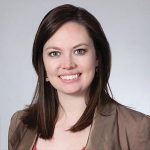 Steve Joehl - Director of Research and Technology, sjoehl@wheatworld.orgSteve is responsible for coordinating programs to enhance and expedite the commercialization of wheat innovation through public and private research programs. He leads federal research appropriations and other research and related policy efforts. Joehl is also the Executive Director of the National Wheat Foundation’s National Wheat Yield Contest. For Steve’s complete biography, visit www.wheatworld.org/about-us/staff/steve-joehl. 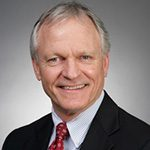 Caitlin Eannello - Director of Communications, ceannello@wheatworld.org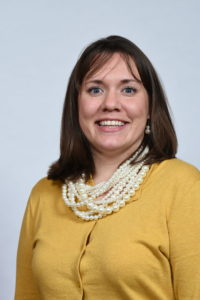 As NAWG’s Director of Communications, Caitlin leads the communications operations for the organization. Eannello also manages the social media platforms/strategy and maintains the websites for both NAWG and the National Wheat Foundation. For Caitlin’s complete biography, visit www.wheatworld.org/about-us/staff/caitlin-eannello. 